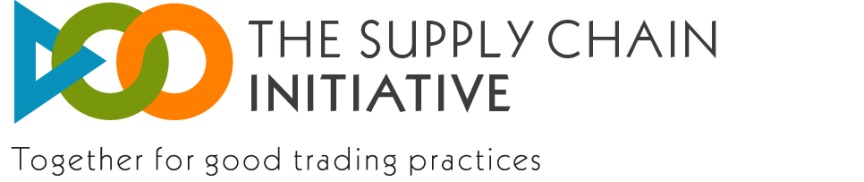 2015 SCI SurveyBelow you may find the whole questionnaire of the 2015 SCI Survey. It includes all the potential questions. Please note that the set of questions the respondents will have to answer to will depend on their responses to the previous questions and on whether they already took part in the 2014 Survey.Kwestionariusz ma na celu ocenienie, w jakim stopniu Pana/Pani firma wywiązuje się ze zobowiązań wynikających z inicjatywy Supply Chain Initiative. Ankieta obejmuje okres od września 2014 r. do sierpnia 2015 r.

Prosimy o wypełnienie kwestionariusza do 16 października 2015 r.

Internetowa forma badania gwarantuje poufność odpowiedzi. Dostęp do przesłanych informacji będzie miała tylko firma ankietująca.

Po zakończeniu ankiety uczestniczące w niej firmy otrzymają raport z regionu Europy oparty na danych sumarycznych.

Wypełniliśmy już niektóre pola informacjami podanymi przez Pana/Panią podczas rejestracji/zeszłorocznego badania. Prosimy o sprawdzenie i ewentualne poprawienie tych danych w trakcie wypełniania kwestionariusza.

Dla ułatwienia analizowania danych treść pytań może nieznacznie odbiegać od tej z Ram.

Sformułowanie „Principles of Good Practice” dotyczy zasad dobrej praktyki w relacjach wertykalnych w łańcuchu dostaw żywności przyjętych z dniem 29 listopada 2011 r.
Dziękujemy za poświęcony czas oraz za udzielone informacje i dane liczbowe związane z wdrożeniem inicjatywy Supply Chain Initiative – Together for good trading practices.

W razie jakichkolwiek pytań dotyczących treści ankiety prosimy o kontakt mailowy na adres jimbert@eurocoop.coop

W razie problemów technicznych prosimy o kontakt na adres jarias@dedicated.be

Prosimy zaznaczyć pole „Zatwierdź” i kliknąć „Wyślij”.
Dane demograficzne przedsiębiorstwaDla którego kraju wypełnia Pan/Pani ankietę?Ilu pracowników w kraju zatrudniała Pana/Pani firma w 2014 r.?Ile wynosiły obroty w Pana/Pani kraju w 2014 r.?Ile wynosił bilans w Pana/Pani kraju w 2014 r.?Przestrzeganie zobowiązań związanych z procesem/szkolenie wybranych pracowników w celu zapewnienia zgodności z zasadami Principles of Good PracticeJak wynika z poprzedniej ankiety, Pana/Pani firma organizowała szkolenie swoich pracowników. Czy w tym roku Pana/Pani firma organizowała szkolenie odświeżające?Czy Pana/Pani firma planuje zorganizować szkolenie odświeżające?Jak wynika z poprzedniej ankiety, Pana/Pani firma zaczęła szkolenie wybranych pracowników, ale go nie zakończyła. Czy w tym roku Pana/Pani firma zakończyła szkolenie?Kiedy Pana/Pani firma planuje je ukończyć?Czy Pana/Pani firma szkoliła wybranych pracowników pod kątem zgodności z zasadami Principles of Good Practice określonymi w Ramach?Dlaczego Pana/Pani firma nie zorganizowała szkolenia?Kiedy Pana/Pani firma planuje rozpocząć szkolenie?Ilu członków personelu odbyło szkolenie?

[Prosimy podać liczbę]

Jaki odsetek pracowników Pana/Pani firmy odbył szkolenie w stosunku do całkowitej liczby pracowników, którzy powinni zostać przeszkoleni?

Którzy członkowie personelu Pana/Pani firmy odbyli szkolenie?

[możliwych jest kilka odpowiedzi]W jaki sposób Pana/Pani firma przeprowadzała szkolenie personelu?

[możliwych jest kilka odpowiedzi]skutecznośćzrozumiałośćprzydatnośćPrzestrzeganie zobowiązań związanych z procesem/zakomunikowanie rejestracji partnerom biznesowymCzy Pana/Pani firma zakomunikowała partnerom biznesowym przystąpienie do inicjatywy Supply Chain Initiative?Dlaczego nie?Które z poniższych narzędzi posłużyły Pana/Pani firmie do zakomunikowania partnerom biznesowym zaangażowania w Supply Chain Initiative?Rozwiązywanie sporówCzy od momentu zarejestrowania Pana/Pani firma składała na partnerów handlowych skargi wynikające z domniemanego naruszenia zasad Principles of Good Practice?Czy Pana/Pani firma rozwiązała problem nieformalnie?Czy Pana/Pani firma skorzystała z indywidualnych opcji rozwiązywania sporów lub mechanizmu sporów zbiorczych za pośrednictwem krajowej platformy dialogu?

[Proszę podać liczbę skarg]Czy Pana/Pani firma skorzystała z indywidualnych opcji rozwiązywania sporów lub mechanizmu sporów zbiorczych za pośrednictwem krajowej platformy dialogu?

[Proszę podać liczbę skarg]indywidualne mechanizmy rozwiązywania sporówspory zbiorcze za pośrednictwem krajowej platformy dialoguNaruszenie których z poniższych zasad Principles of Good Practice zaskarżała Pana/Pani firma?

[możliwych jest kilka odpowiedzi]Odwet handlowy/obsługa roszczeńCzy Pana/Pani firma była celem odwetu handlowego ze strony partnera handlowego zarejestrowanego w Supply Chain Initiative  po tym, jak Pana/Pani firma skorzystała z jednej z dostępnych opcji rozstrzygania sporów w okresie od września 2014 r. do sierpnia 2015 r.?Ile razy (w stosunku do całkowitej liczby złożonych skarg)

[Proszę wpisać liczbę]?

skargi rozstrzygnięteskargi oczekujące na rozstrzygnięcie0 %Otrzymane skargiIle skarg otrzymała Pana/Pani firma?

[Prosimy podać liczbę]

Naruszenie których z poniższych zasad Principles of Good Practice było zaskarżane?

[możliwych jest kilka odpowiedzi]skargi rozstrzygnięteskargi oczekujące na rozstrzygnięcie0Liczba skarg otrzymanych przez Pana/Pani firmę i rozstrzygniętych  od momentu zarejestrowania Liczba skarg otrzymanych przez Pana/Pani firmę i rozstrzygniętych przed upływem 4 miesięcy szlak komercyjny (przekazywanie problemu na wyższy poziom hierarchii komercyjnej partnera handlowego)biuro rozstrzygania sporów wewnętrznych partnera handlowegomediacjaarbitrażmetody jurysdykcyjne zgodnie z krajowymi zasadami i przepisami0Zadowolenie i skutki dla działalnościCzy Pana/Pani zdaniem inicjatywa Supply Chain Initiative (SCI) pomogła

[możliwych kilka odpowiedzi]

Dlaczego Pana/Pani firma nie jest zadowolona z SCI?WnioskiUdzielone przez Pana/Panią odpowiedzi zostaną zachowane w poufności. Będziemy wdzięczni za udostępnienie poniższych informacji, które pomogą nam w odpowiednim zarządzaniu ankietą i zapobiegną ewentualnemu powielaniu.



Proszę podać nazwę firmy (firma działająca na rynku krajowym):

W którym kraju lub których krajach aktualnie działa firma?

[możliwych jest kilka odpowiedzi]Jaką funkcję pełni Pan/Pani w swojej firmie?